Sabes lo que piensa el Papa Francisco sobre…...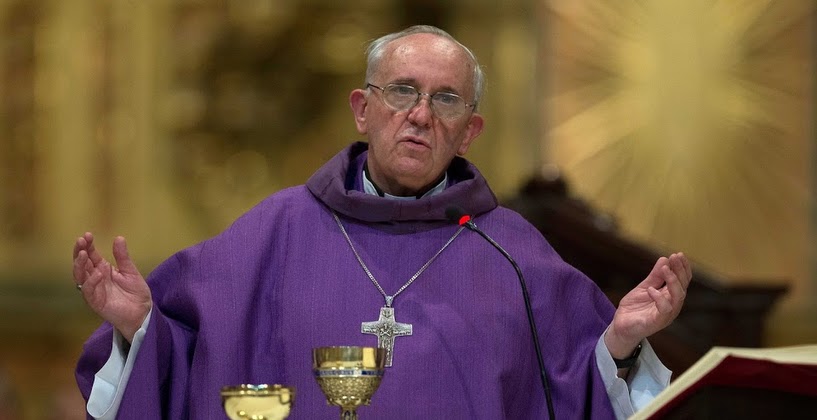 ¿Qué piensa el nuevo Papa sobre el aborto, los jóvenes, la justicia social? Por cortesía del arzobispado de Buenos Aires, ofrecemos aquí unos extractos de sus homilías más recientes.

Aborto: El aborto nunca es una solución. Debemos escuchar, acompañar y comprender desde nuestro lugar a fin de salvar las dos vidas: respetar al ser humano más pequeño e indefenso, adoptar medidas que pueden preservar su vida, permitir su nacimiento y luego ser creativos en la búsqueda de caminos que lo lleven a su pleno desarrollo. (16 de septiembre de 2012)

Defensa de la vida: Los que se escandalizaban cuando Jesús iba a comer con los pecadores, con los publicanos, a éstos Jesús les dice: “los publicanos y las prostitutas los van a preceder a ustedes”… que era lo peorcito de la época. Jesús no los banca. Son los que han clericalizado —por usar una palabra que se entienda— a la Iglesia del Señor. La llenan de preceptos y con dolor lo digo, y si parece una denuncia o una ofensa, perdónenme, pero en nuestra región eclesiástica hay presbíteros que no bautizan a los chicos de las madres solteras porque no fueron concebidos en la santidad del matrimonio. Éstos son los hipócritas de hoy. Los que clericalizaron a la Iglesia. Los que apartan al pueblo de Dios de la salvación. Y esa pobre chica que, pudiendo haber mandado a su hijo al remitente, tuvo la valentía de traerlo al mundo, va peregrinando de parroquia en parroquia para que se lo bauticen. (2 de septiembre de 2012)

Educación: Cuando vi el texto antes de la misa me quedé pensando en este modo de vivir de aquellas primeras comunidades cristianas y la misa de hoy… Y pensé si nuestro trabajo educativo no tendría que ir por este camino de lograr la armonía: la armonía en todos los chicos y chicas que nos han confiado, la armonía interior, la de su personalidad. Es trabajando artesanalmente, imitando a Dios, `alfarereando´ la vida de esos chicos, como podremos lograr la armonía. Y rescatarlos de las disonancias que son siempre oscuras; en cambio, la armonía es luminosa, clara, es la luz. La armonía de un corazón que crece y que nosotros acompañamos en este camino educativo es el que hay que lograr. (…) Muchas veces pienso, cuando veo este existencialismo tan relativo que se le propone a los chicos en todos lados y que no tiene punto de referencia, en nuestro profeta porteño:”Dale que va… todo es igual… total en el horno se vamos a encontrar” Entonces estos chicos, que no tienen una contención de límites y están disparados al futuro, están en el horno! Ahora! Y nos vamos a encontrar en el horno! Y en el futuro tendremos hombres y mujeres en el horno! (18 de abril de 2012)

Trata de personas: Hoy en esta Ciudad queremos que se oiga el grito, la pregunta de Dios: ¿Donde está tu hermano? Que esa pregunta de Dios recorra todos los barrios de la Ciudad, recorra nuestro corazón y sobre todo que entre también en el corazón de los “caínes” modernos. Quizá alguno pregunte: ¿Qué hermano? ¿¿Dónde está tu hermano esclavo!?! ¿¿El que estás matando todos los días en el taller clandestino, en la red de prostitución, en las ranchadas de los chicos que usás para mendicidad, para “campana” de distribución de droga, para rapiña y para prostituirlos…? ¿Dónde está tu hermano el que tiene que trabajar casi de escondidas de cartonero porque todavía no ha sido formalizado…. ¿Dónde está tu hermano…? Y frente a esa pregunta podemos hacer, como hizo el sacerdote que pasó al lado del herido, hacernos los distraídos; como hizo el levita, mirar para otro lado porque no es para mí la pregunta sino que es para otro. ¡La pregunta es para todos! ¡Porque en esta Ciudad está instalado el sistema de trata de personas, ese crimen mafioso y aberrante (como tan acertadamente lo definió hace pocos días un funcionario): crimen mafioso y aberrante! (25 de septiembre de 2012)

Cuestión social: Poco a poco nos acostumbramos a oír y a ver, a través de los medios de comunicación, la crónica negra de la sociedad contemporánea, presentada casi con un perverso regocijo, y también nos acostumbramos a tocarla y a sentirla a nuestro alrededor y en nuestra propia carne. El drama está en la calle, en el barrio, en nuestra casa y, por qué no, en nuestro corazón. Convivimos con la violencia que mata, que destruye familias, aviva guerras y conflictos en tantos países del mundo. Convivimos con la envidia, el odio, la calumnia, la mundanidad en nuestro corazón. El sufrimiento de inocentes y pacíficos no deja de abofetearnos; el desprecio a los derechos de las personas y de los pueblos más frágiles no nos son tan lejanos; el imperio del dinero con sus demoníacos efectos como la droga, la corrupción, la trata de personas - incluso de niños - junto con la miseria material y moral son moneda corriente. La destrucción del trabajo digno, las emigraciones dolorosas y la falta de futuro se unen también a esta sinfonía. Nuestros errores y pecados como Iglesia tampoco quedan fuera de este gran panorama. Los egoísmos más personales justificados, y no por ello más pequeños, la falta de valores éticos dentro de una sociedad que hace metástasis en las familias, en la convivencia de los barrios, pueblos y ciudades, nos hablan de nuestra limitación, de nuestra debilidad y de nuestra incapacidad para poder transformar esta lista innumerable de realidades destructoras.

Evangelización: No basta con que nuestra verdad sea ortodoxa y nuestra acción pastoral eficaz. Sin la alegría de la belleza, la verdad se vuelve fría y hasta despiadada y soberbia, como vemos que sucede en el discurso de muchos fundamentalistas amargados. Pareciera que mastican cenizas en vez de saborear la dulzura gloriosa de la Verdad de Cristo, que ilumina con luz mansa toda la realidad, asumiéndola tal como es cada día. Sin la alegría de la belleza, el trabajo por el bien se convierte en eficientismo sombrío, como vemos que sucede en la acción de muchos activistas desbordados. Pareciera que andan revistiendo de luto estadístico la realidad en vez de ungirla con el óleo interior del júbilo que transforma los corazones, uno a uno, desde adentro. (22 abril 2011)

Defensa del matrimonio: está en juego la identidad, y la supervivencia de la familia: papá, mamá e hijos. Está en juego la vida de tantos niños que serán discriminados de antemano privándolos de la maduración humana que Dios quiso se diera con un padre y una madre. Está en juego un rechazo frontal a la ley de Dios, grabada además en nuestros corazones. No seamos ingenuos: no se trata de una simple lucha política; es la pretensión destructiva al plan de Dios. No se trata de un mero proyecto legislativo (éste es sólo el instrumento) sino de una ´movida´ del padre de la mentira que pretende confundir y engañar a los hijos de Dios. (8 julio 2010)

Justicia social: La justicia es la que alegra el corazón: cuando hay para todos, cuando uno ve que hay igualdad, equidad, cuando cada uno tiene lo suyo. Cuando uno ve que alcanza para todos, si es bien nacido, siente una felicidad especial en el corazón. Ahí se agranda el corazón de cada uno y se funde con el de los otros y nos hace sentir la Patria. La Patria florece cuando vemos “en el trono a la noble igualdad”, como bien dice nuestro himno nacional. La injusticia en cambio lo ensombrece todo. Qué triste es cuando uno ve que podría alcanzar perfectamente para todos y resulta que no. (…) Decir “todos los chicos” es decir todo el futuro. Decir “todos los jubilados” es decir toda nuestra historia. Nuestro pueblo sabe que el todo es mayor que las partes y por eso pedimos “pan y trabajo para todos”. Qué despreciable en cambio el que atesora sólo para su hoy, el que tiene un corazón chiquito de egoísmo y sólo piensa en manotear esa tajada que no se llevará cuando se muera. Porque nadie se lleva nada. Nunca ví un camión de mudanza detrás de un cortejo fúnebre. Mi abuela nos decía: “la mortaja no tiene bolsillos”. Homilia 7 agosto 2012

Fe: La experiencia de la Fe nos ubica en Experiencia del Espíritu signada por la capacidad de ponerse en camino... No hay nada más opuesto al Espíritu que instalarse, encerrarse. Cuando no se transita por la puerta de la Fe, la puerta se cierra, la Iglesia se encierra, el corazón se repliega y el miedo y el mal espíritu “avinagran” la Buena Noticia. Cuando el Crisma de la Fe se reseca y se pone rancio el evangelizador ya no contagia sino que ha perdido su fragancia, constituyéndose muchas veces en causa de escándalo y de alejamiento para muchos.
El que cree es receptor de aquella bienaventuranza que atraviesa todo el Evangelio y que resuena a lo largo de la historia, ya en labios de Isabel: “Feliz de ti por haber creído”, ya dirigida por el mismo Jesús a Tomás: “¡Felices los que creen sin haber visto!” (9 junio 2012)

El poder político: Esta “locura” del mandamiento del amor que propone el Señor y nos defiende en nuestro ser aleja también las otras “locuras” tan cotidianas que mienten y dañan y terminan impidiendo la realización del proyecto de Nación: la del relativismo y la del poder como ideología única. El relativismo que, con la excusa del respeto de las diferencias, homogeiniza en la transgresión y en la demagogia; todo lo permite para no asumir la contrariedad que exige el coraje maduro de sostener valores y principios. El relativismo es, curiosamente, absolutista y totalitario, no permite diferir del propio relativismo, en nada difiere con el “cállese” o “no te metas”. El poder como ideología única es otra mentira. Si los prejuicios ideológicos deforman la mirada sobre el prójimo y la sociedad según las propias seguridades y miedos, el poder hecho ideología única acentúa el foco persecutorio y prejuicioso de que “todas las posturas son esquemas de poder” y “todos buscan dominar sobre los otros”. De esta manera se erosiona la confianza social que, como señalé, es raíz y fruto del amor. (25 mayo 2012)

Crisis: Los síntomas del desencanto son variados pero quizás el más claro sea el de los “encantamientos a medida”: el encantamiento de la técnica que promete siempre cosas mejores, el encantamiento de una economía que ofrece posibilidades casi ilimitadas en todos los aspectos de la vida a los que logran estar incluidos en el sistema, el encantamiento de las propuestas religiosas menores, a medida de cada necesidad. El desencanto tiene una dimensión escatológica. Ataca indirectamente, poniendo entre paréntesis toda actitud definitiva y, en su lugar, propone esos pequeños encantamientos que hacen de “islas” o de “tregua” frente a la falta de esperanza ante la marcha del mundo en general. De ahí que la única actitud humana para romper encantamientos y desencantos es situarnos ante las cosas últimas y preguntarnos: en esperanza ¿vamos de bien en mejor subiendo o de mal en peor bajando? Y surge entonces la duda. ¿Podemos responder? ¿Tenemos, como cristianos, la palabra y los gestos que marquen el rumbo de la esperanza para nuestro mundo? ¿O, como los discípulos de Emaús y los que quedaron en el cenáculo, somos los primeros que necesitamos ayuda? (8 mayo 2011)

Humildad: El pasaje evangélico nos habla de la humildad. La humildad revela, a la pequeñez humana autoconsciente, los potenciales que tiene en sí misma. En efecto, cuanto más conscientes de nuestros dones y límites, las dos cosas juntas, seremos más libres de la ceguera de la soberbia. Y así como Jesús alaba al Padre por esta revelación a los pequeños, deberíamos también alabar al Padre por haber hecho salir el sol de mayo en quienes confiaron en el don de la libertad, esa libertad que hizo brotar en el corazón de aquel pueblo que apostó a la grandeza sin perder conciencia de su pequeñez. (25 mayo 2011)

La gente sencilla: La sabiduría de “miles de mujeres y de hombres que hacen filas para viajar y trabajar honradamente, para llevar el pan de cada día a la mesa, para ahorrar e ir de a poco comprando ladrillos y así mejorar la casa… Miles y miles de niños con sus guardapolvos desfilan por pasillos y calles en ida y vuelta de casa a la escuela, y de ésta a casa. Mientras tanto los abuelos, quienes atesoran la sabiduría popular, se reúnen a compartir y a contar anécdotas”. Pasarán las crisis y los manipuleos; el desprecio de los poderosos los arrinconarán con miseria, les ofrecerán el suicidio de la droga, el descontrol y la violencia; los tentarán con el odio del resentimiento vengativo. Pero ellos, los humildes, cualquiera sea su posición y condición social, apelarán a la sabiduría del que se siente hijo de un Dios que no es distante, que los acompaña con la Cruz y los anima con la Resurrección en esos milagros, los logros cotidianos, que los animan a disfrutar de las alegrías del compartir y celebrar. (25 mayo 2011)

Nueva evangelización: Dios vive en la ciudad y la Iglesia vive en la ciudad. La misión no se opone a tener que aprender de la ciudad –de sus culturas y de sus cambios- al mismo tiempo que salimos a predicarle el evangelio. Y esto es fruto del evangelio mismo, que interactúa con el terreno en el que cae como semilla. No sólo la ciudad moderna es un desafío sino que lo ha sido, lo es y lo será toda ciudad, toda cultura, toda mentalidad y todo corazón humano. La contemplación de la Encarnación, que San Ignacio presenta en los Ejercicios Espirituales, es un buen ejemplo de la mirada que aquí se propone. Una mirada que no se queda empantanada en ese dualismo que va y vuelve constantemente de los diagnósticos a la planificación, sino que se involucra dramáticamente en la realidad de la ciudad y se compromete con ella en la acción. El evangelio es un kerygma aceptado y que impulsa a transmitirlo. Las mediaciones se van elaborando mientras vivimos y convivimos. (25 agosto 2011)

María: Porque Dios tenía una carencia para poder meterse humanamente en nuestra historia: necesitaba madre, y nos la pidió a nosotros. Esa es la Madre a quién miramos hoy, la hija de nuestro pueblo, la servidora, la pura, la sola de Dios; la discreta que hace el espacio para que el Hijo realice el signo, la que siempre está posibilitando esta realidad pero no como dueña ni incluso como protagonista, sino como servidora; la estrella que sabe apagarse para que el Sol se manifieste. Así es la mediación de María a la que nos referimos hoy. Mediación de mujer que no reniega de su maternidad, la asume desde el principio; maternidad con doble parto, uno en Belén y otro en el Calvario; maternidad que contiene y acompaña a los amigos de su Hijo el cual es la única referencia hasta el fin de los días. Y así María sigue entre nosotros, “situada en el centro mismo de esa ‘enemistad’ del protoevangelio, de aquella lucha que acompaña la historia de la humanidad” (Cfr. Redempt: Mater 11). Madre que posibilita espacios para que llegue la Gracia. Esa Gracia que revoluciona y transforma nuestra existencia y nuestra identidad: el Espíritu Santo que nos hace hijos adoptivos, nos libera de toda esclavitud y, en una posesión real y mística, nos entrega el don de la libertad y clama, desde dentro de nosotros, la invocación de la nueva pertenencia: ¡Padre! (7 noviembre 2011)